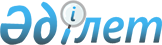 Об утверждении норм оснащения оборудованием и мебелью организаций технического и профессионального образованияПриказ Министра образования и науки Республики Казахстан от 7 марта 2012 года № 97. Зарегистрирован в Министерстве юстиции Республики Казахстан 16 апреля 2012 года № 7574      Сноска. Заголовок в редакции приказа Министра образования и науки РК от 29.01.2016 № 98 (вводится в действие со дня его первого официального опубликования).      Вниманию пользователей!

      Для удобства пользования РЦПИ создано ОГЛАВЛЕНИЕ

      В соответствии с подпунктом 26-1) статьи 5 Закона Республики Казахстан от 27 июля 2007 года «Об образовании» ПРИКАЗЫВАЮ:



      1. Утвердить прилагаемые нормы оснащения оборудованием и мебелью организаций технического и профессионального образования.

      Сноска. Пункт 1 в редакции приказа Министра образования и науки РК от 29.01.2016 № 98 (вводится в действие со дня его первого официального опубликования).



      2. Департаменту дошкольного и среднего образования (Жонтаева Ж.А.):



      1) обеспечить в установленном порядке государственную регистрацию настоящего приказа в Министерстве юстиции Республики Казахстан;



      2) после прохождения государственной регистрации опубликовать настоящий приказ в средствах массовой информации.



      3. Департаментам дошкольного и среднего (Жонтаева Ж.А.), технического и профессионального образования (Борибеков К.К.) довести настоящий приказ до сведения областных, городов Астана и Алматы управлений образования, республиканских подведомственных организаций образования.



      4. Контроль за исполнением настоящего приказа возложить на вице-министра Сарыбекова М.Н.



      5. Настоящий приказ вводится в действие по истечении десяти календарных дней после дня его первого официального опубликования.      Министр                                    Б. Жумагулов

Утверждены               

приказом Министра образования и науки

Республики Казахстан         

от 7 марта 2012 года № 97       

         Нормы оснащения оборудованием и мебелью организаций

             технического и профессионального образования      Сноска. Нормы оснащения в редакции приказа Министра образования и науки РК от 29.01.2016 № 98 (вводится в действие со дня его первого официального опубликования).

       1. Минимальный перечень мебели и оборудования для

   административных помещений организаций технического и

                  профессионального образования

  2. Минимальный перечень мебели и оборудования библиотеки с

  читальным залом организаций технического и профессионального

                                  образования 

3. Минимальный перечень оборудования и мебели актового зала

организаций технического и профессионального образования 

4. Минимальный перечень оборудования и мебели для кабинета

преподавателей физической культуры организаций технического и

профессионального образования  

5. Минимальный перечень оборудования и мебели помещения для

хранения спортивного инвентаря и оборудования организаций

технического и профессионального образования 

6. Минимальный перечень оборудования для спортивного зала в

организациях технического и профессионального образования 

7. Минимальный перечень оборудования спортивной площадки в

организациях технического и профессионального образования 

8. Минимальный перечень оборудования, мебели, технических

средств обучения, пособий для кабинета биологии организаций

технического и профессионального образования 

9. Минимальный перечень оборудования, мебели, технических

средств, пособий для кабинета географии организаций

технического и профессионального образования 

10. Минимальный перечень мебели для лаборантской комнаты

кабинета географии организаций технического и профессионального

образования 

11. Минимальный перечень оборудования, мебели, технических

средств обучения, пособий для кабинета иностранного языка

организаций технического и профессионального образования 

12. Минимальный перечень оборудования, мебели, технических

средств обучения, пособий для кабинета информатики организаций

технического и профессионального образования 

13. Минимальный перечень оборудования, мебели, технических

средств обучения, пособий для кабинета истории организаций

технического и профессионального образования 

14. Минимальный перечень оборудования, мебели, технических

средств обучения, пособий и принадлежностей для кабинета

казахского языка и литературы в организациях технического и

профессионального образования 

15. Минимальный перечень оборудования и мебели для лингафонного

кабинета организаций технического и профессионального

образования 

16. Минимальный перечень оборудования, мебели, технических

средств обучения, пособий для кабинета математики организаций

технического и профессионального образования 

17. Минимальный перечень оборудования, мебели, технических

средств обучения, пособий для мультимедийного лингафонного

кабинета организаций технического и профессионального

образования 

18. Минимальный перечень оборудования, мебели, технических

средств обучения, пособий для кабинета начальной военной

подготовки организаций технического и профессионального

образования 

19. Минимальный перечень оборудования комнаты для хранения

оружия и военно-технического имущества организаций технического

и профессионального образования 

20. Минимальный перечень оборудования для городка начальной

военной подготовки организаций технического и профессионального

образования 

21. Минимальный перечень оборудования для стрелкового тира

организаций технического и профессионального образования 

22. Минимальный перечень оборудования, мебели, технических

средств обучения, пособий для кабинета самопознания организаций

технического и профессионального образования 

23. Минимальный перечень оборудования, мебели, технических

средств обучения, пособий и принадлежностей для кабинета

русского языка и литературы организаций технического и

профессионального образования 

24. Минимальный перечень оборудования, мебели, технических

средств обучения, пособий для кабинета физики организаций

технического и профессионального образования 

25. Минимальный перечень оборудования, мебели, технических

средств обучения, пособий для кабинета химии организаций

технического и профессионального образования 

26. Минимальный перечень оборудования, мебели, технических

средств обучения, пособий для кабинетов общегуманитарных

дисциплин организаций технического и профессионального

образования 

27. Минимальный перечень оборудования, мебели, технических

средств обучения, пособий для кабинетов социально-экономических

дисциплин организаций технического и профессионального

образования 

28. Минимальный перечень оборудования, мебели, технических

средств обучения, пособий для кабинета курсового и дипломного

проектирования организаций технического и профессионального

образования 

29. Минимальный перечень оборудования, мебели, технических

средств обучения, пособий для кабинетов общепрофессиональных

дисциплин организаций технического и профессионального

образования по профилю «Образование» 

30. Минимальный перечень оборудования, мебели, технических

средств обучения, пособий для кабинетов специальных дисциплин и

лабораторий организаций технического и профессионального

образования по профилю «Образование» 

31. Минимальный перечень оборудования, мебели, технических

средств обучения, пособий для кабинетов общепрофессиональных

и специальных дисциплин организаций технического и

профессионального образования по профилю «Право» 

32. Минимальный перечень оборудования, мебели, технических

средств обучения, пособий лабораторий и кабинетов для

практических занятий организаций технического и

профессионального образования по профилю «Право» 

33. Минимальный перечень оборудования, мебели, технических

средств обучения, пособий для кабинетов общепрофессиональных

дисциплин организаций технического и профессионального

образования по профилю «Искусство и культура» 

34. Минимальный перечень оборудования, мебели, технических

средств обучения, пособий для кабинетов специальных дисциплин

организаций технического и профессионального образования по

профилю «Искусство и культура» 

35. Минимальный перечень оборудования, мебели, принадлежностей

и пособий в лабораториях и мастерских организаций технического

и профессионального образования по профилю «Искусство и

культура» 

36. Минимальный перечень оборудования, мебели, технических

средств обучения, пособий для кабинетов общепрофессиональных и

специальных дисциплин организаций технического и

профессионального образования по профилю «Сервис, экономика и

управление» 

37. Минимальный перечень оборудования, мебели, технических

средств обучения, пособий для лабораторий организаций

технического и профессионального образования по профилю

«Сервис, экономика и управление» 

38. Минимальный перечень оборудования и мебели для

учебно-производственных мастерских организаций технического и

профессионального образования по профилю «Сервис, экономика и

управление» 

39. Минимальный перечень оборудования, мебели, технических

средств обучения, пособий для кабинетов общепрофессиональных и

специальных дисциплин организаций технического и

профессионального образования по профилю «Метрология,

стандартизация и сертификация» 

40. Минимальный перечень оборудования, мебели, технических

средств обучения, пособий для лабораторий организаций

технического и профессионального образования по профилю

«Метрология, стандартизация и сертификация» 

41. Минимальный перечень оборудования, мебели, технических

средств обучения, пособий для учебно-производственных

мастерских организаций технического и профессионального

образования по профилю «Метрология, стандартизация и

сертификация» 

42. Минимальный перечень оборудования, мебели, технических

средств обучения, пособий для кабинетов общепрофессиональных

дисциплин организаций технического и профессионального

образования по профилю «Геология, горнодобывающая

промышленность и добыча полезных ископаемых» 

43. Минимальный перечень оборудования, мебели, технических

средств обучения, пособий для кабинетов специальных дисциплин

организаций технического и профессионального образования по

профилю «Геология, горнодобывающая промышленность и добыча

полезных ископаемых» 

44. Минимальный перечень оборудования, мебели, технических

средств обучения, пособий для лабораторий организаций

технического и профессионального образования по профилю

«Геология, горнодобывающая промышленность и добыча полезных

ископаемых» 

45. Минимальный перечень оборудования, мебели, технических

средств обучения, пособий для учебно-производственных

мастерских организаций технического и профессионального

образования по профилю «Геология, горнодобывающая

промышленность и добыча полезных ископаемых» 

46. Минимальный перечень оборудования для учебных

(производственных) полигонов организаций технического и

профессионального образования по профилю «Геология,

горнодобывающая промышленность и добыча полезных ископаемых» 

47. Минимальный перечень оборудования, мебели, пособий для

геологического музея организаций технического и

профессионального образования по профилю «Геология,

горнодобывающая промышленность и добыча полезных ископаемых» 

48. Минимальный перечень оборудования, мебели, технических

средств обучения, пособий для кабинетов общепрофессиональных

дисциплин организаций технического и профессионального

образования по профилю «Нефтегазовое и химическое

производство» 

49. Минимальный перечень оборудования, мебели, технических

средств обучения, пособий для кабинетов специальных дисциплин

организаций технического и профессионального образования по

профилю «Нефтегазовое и химическое производство» 

50. Минимальный перечень оборудования, мебели, технических

средств обучения, пособий для лабораторий организаций

технического и профессионального образования по профилю

«Нефтегазовое и химическое производство» 

51. Минимальный перечень оборудования, мебели и пособий для

учебно-производственных мастерских организаций технического и

профессионального образования по профилю «Нефтегазовое и

химическое производство» 

52. Минимальный перечень оборудования для учебных

(производственных) полигонов организаций технического и

профессионального образования по профилю «Нефтегазовое и

химическое производство» 

53. Минимальный перечень оборудования, мебели, технических

средств обучения, пособий для кабинетовобщепрофессиональных

дисциплин организаций технического и профессионального

образования по профилю «Энергетика. Электроэнергетика» 

54. Минимальный перечень оборудования, мебели, технических

средств обучения, пособий для кабинетов специальных дисциплин

организаций технического и профессионального образования по

профилю «Энергетика. Электроэнергетика» 

55. Минимальный перечень оборудования, мебели, технических

средств обучения, пособий для лабораторийорганизаций

технического и профессионального образования по профилю

«Энергетика. Электроэнергетика» 

56. Минимальный перечень оборудования, мебели, пособий для

учебно-производственных мастерских организаций технического и

профессионального образования по профилю «Энергетика.

Электроэнергетика» 

57. Минимальный перечень оборудования, мебели, технических

средств обучения, пособий для кабинетов общепрофессиональных

дисциплин организаций технического и профессионального

образования по профилю «Металлургия и машиностроение» 

58. Минимальный перечень оборудования, мебели, технических

средств обучения, пособий для кабинетов специальных дисциплин

организаций технического и профессионального образования по

профилю «Металлургия и машиностроение» 

59. Минимальный перечень оборудования, мебели, технических

средств обучения, пособий для лабораторий организаций

технического и профессионального образования по профилю

«Металлургия и машиностроение» 

60. Минимальный перечень оборудования, мебели, пособий для

учебно-производственных мастерских организаций технического и

профессионального образования по профилю «Металлургия и

машиностроение» 

61. Минимальный перечень оборудования, мебели, технических

средств обучения, пособий для кабинетов общепрофессиональных

дисциплин организаций технического и профессионального

образования по профилю «Транспорт (по отраслям)» 

62. Минимальный перечень оборудования, мебели, технических

средств обучения, пособий для кабинетов специальных дисциплин

организаций технического и профессионального образования по

профилю «Транспорт (по отраслям)» 

63. Минимальный перечень оборудования, мебели, технических

средств обучения, пособий для лабораторий организаций

технического и профессионального образования по профилю

«Транспорт (по отраслям)» 

64. Минимальный перечень оборудования, мебели, пособий для

учебно-производственных мастерских организаций технического и

профессионального образования по профилю

«Транспорт (по отраслям)» 

65. Минимальный перечень оборудования для учебных

(производственных) полигонов организаций технического и

профессионального образования по профилю «Транспорт (по

отраслям)» 

66. Минимальный перечень оборудования, мебели, технических

средств обучения, пособий для кабинетов общепрофессиональных

дисциплин организаций технического и профессионального

образования по профилю «Производство, монтаж, эксплуатация и

ремонт (по отраслям). Эксплуатация транспорта» 

67. Минимальный перечень оборудования, мебели, технических

средств обучения, пособий для кабинетов специальных дисциплин

организаций технического и профессионального образования по

профилю «Производство, монтаж, эксплуатация и ремонт (по

отраслям). Эксплуатация транспорта» 

68. Минимальный перечень оборудования, мебели, технических

средств обучения, пособий для лабораторий организаций

технического и профессионального образования по профилю

«Производство, монтаж, эксплуатация и ремонт (по отраслям).

Эксплуатация транспорта» 

69. Минимальный перечень оборудования, мебели, пособий для

учебно-производственных мастерских организаций технического и

профессионального образования по профилю «Производство, монтаж,

эксплуатация и ремонт (по отраслям). Эксплуатация транспорта» 

70. Минимальный перечень оборудования, мебели, технических

средств обучения, пособий для кабинетов общепрофессиональных

дисциплин организаций технического и профессионального

образования по профилю «Связь, телекоммуникации и

информационные технологии» 

71. Минимальный перечень оборудования, мебели, технических

средств обучения, пособий для кабинетов специальных дисциплин

организаций технического и профессионального образования по

профилю «Связь, телекоммуникации и информационные технологии» 

72. Минимальный перечень оборудования, мебели, технических

средств обучения, пособий для лабораторий организаций

технического и профессионального образования по профилю «Связь,

телекоммуникации и информационные технологии» 

73. Минимальный перечень оборудования, мебели, пособий для

учебно-производственных мастерских организаций технического и

профессионального образования по профилю «Связь,

телекоммуникации и информационные технологии» 

74. Минимальный перечень оборудования, мебели, технических

средств обучения, пособий для кабинетов общепрофессиональных

дисциплин организаций технического и профессионального

образования по профилю «Строительство и комунальное хозяйство» 

75. Минимальный перечень оборудования, мебели, технических

средств обучения, пособий для кабинетов специальных дисциплин

организаций технического и профессионального образования по

профилю «Строительство и комунальное хозяйство» 

76. Минимальный перечень оборудования, мебели, технических

средств обучения, пособий для лабораторий организаций

технического и профессионального образования по профилю

«Строительство и комунальное хозяйство» 

77. Минимальный перечень оборудования, мебели, пособий для

учебно-производственных мастерских организаций технического и

профессионального образования по профилю «Строительство и

комунальное хозяйство» 

78. Минимальный перечень оборудования, мебели, технических

средств обучения, пособий для кабинетов общепрофессиональных

дисциплин организаций технического и профессионального

образования по профилю «Сельское хозяйство, ветеринария и

экология» 

79. Минимальный перечень оборудования, мебели, технических

средств обучения, пособий для кабинетов специальных дисциплин

организаций технического и профессионального образования по

профилю «Сельское хозяйство, ветеринария и экология» 

80. Минимальный перечень оборудования, мебели, технических

средств обучения, пособий для лабораторий организаций

технического и профессионального образования по профилю

«Сельское хозяйство, ветеринария и экология» 

81. Минимальный перечень оборудования, мебели, пособий для

учебно-производственных мастерских организаций технического и

профессионального образования по профилю «Сельское хозяйство,

ветеринария и экология»
					© 2012. РГП на ПХВ «Институт законодательства и правовой информации Республики Казахстан» Министерства юстиции Республики Казахстан
				№Наименование Единица измеренияМинимальное количество1234Кабинет директора1Стол штука12Кресло штука13Стулья штука64Шкаф штука25Телефон/факсштука16Системный блокштука17Мониторштука18Акустическая система штука19Сетевой фильтр штука210Многофункциональное устройствоштука1Приемная11Стол комплект112Кресло штука113Стулья штука214Шкаф штука215Телефон/факсштука116Системный блокштука117Мониторштука118Сетевой фильтр штука219Многофункциональное устройствоштука1Методический кабинет20Стол штука321Стульяштука622Шкаф штука323Системный блокштука124Мониторштука125Сетевой фильтр штука326Многофункциональное устройствоштука127Доска/доска интерактивная/маркерная штука128Проектор штука129Крепление для проектораштука1Кабинет заместителя директора30Стол комплект131Стул штука132Стульяштука433Шкаф штука234Телефон/факсштука135Системный блокштука136Мониторштука137Акустическая система штука138Сетевой фильтр штука2Кабинет педагога-психолога39Стол комплект140Стулштука141Стулья штука442Шкаф штука243Телефон/факсштука144Системный блокштука145Мониторштука146Акустическая система штука147Сетевой фильтр штука248Многофункциональное устройствоштука1Кабинеты бухгалтерии, отдела кадровКабинеты бухгалтерии, отдела кадров49Стол комплект150Стул штука151Стулья штука452Шкаф штука353Телефон/факсштука154Сейф несгораемыйштука255Системный блокштука156Мониторштука157Источник бесперебойного питанияштука158Сетевой фильтр штука259Многофункциональное устройствоштука1Кабинеты других сотрудников60Стол комплект161Стульяштука162Шкаф штука163Телефонштука164Системный блокштука165Мониторштука166Сетевой фильтр штука267Многофункциональное устройствоштука1№НаименованиеЕдиница измеренияМинимальное количество1234Мебель1Стол библиотекарякомплект12Шкаф для читательских формуляровштука23Шкаф-картотекаштука24Стеллаж библиотечныйштука155Стол читательский рабочийштука56Стол компьютерныйштука27Стул штука18Стулья штука15Технические средства обучения9Системный блокштука310Мониторштука311Сетевой фильтр штука612Многофункциональное устройствоштука2Библиотечный фонд13Учебная литературакомплект114Справочная литературакомплект115Прочие изданиякомплект116Аудио-видеотекакомплект117Комплект переплетного оборудования и Материаловкомплект118Инструменты и материалы для ремонта книг и переплетных работкомплект119Многофункциональное устройство формата А-3штука120Книжный сканерштука121Электронная картотекаштука122Информационный киоск для справочной системыштука1№НаименованиеЕдиница измеренияМинимальное количество1234Оборудование сцены и мебель1Кресло секционноекомплект12Трибуна лекторскаяштука13Стол для президиумаштука24Стул или кресло для президиумаштука6Технические средстваштука5Проекторштука16Крепление или столик для проектораштука17Экран проекционныйштука1Свето-звуковое оборудование8Колонка со стойкойкомплект29Микрофон беспроводнойштука410Микрофон проводнойштука211Стойка для микрофонаштука412Пульт-микшер штука113Синтезатор штука114Усилитель штука115Музыкальный центр штука116Рояль концертный или пианиноштука1№НаименованиеЕдиница измеренияМинимальное количество1234Мебель1Доска/доска интерактивная/маркернаяштука12Стол штука23Стул штука24Шкаф штука25Аптечка медицинскаяштука1Технические средства обучения6Системный блокштука17Мониторштука18Сетевой фильтрштука29Многофункциональное устройствоштука110Комплект оборудование для контроля и действий оценкикомплект1№НаименованиеЕдиница измеренияМинимальное количество12341Стеллаж для хранения спортивного инвентаряштука2№№ п.п.НаименованиеЕдиница измеренияМинимальное количество12341Комплект оборудования для гимнастикикомплект12Комплект оборудования для лыжных гонок и конькобежной подготовкикомплект13Комплект оборудования для легкой атлетикикомплект14Комплект оборудования для туризмакомплект15Комплект оборудования для спортивных игркомплект16Комплект настольных игркомплект1№ НаименованиеЕдиница измеренияМинимальное количество12341Ворота футбольные с сеткойштука22Ворота для мини футбола с сеткойштука23Стойка баскетбольная со щитом и с сеткойштука24Стойка волейбольная с сеткойштука25Брусья параллельные металлическиештука26Перекладина гимнастическая металлическаяштука27Судейская вышкаштука18Сектор для прыжков в длинуштука29Сектор для метанияштука210Легкоатлетическая дорожкаштука2№НаименованиеЕдиница измеренияМинимальное количество1234Мебель для кабинетаМебель для кабинета1Доска/доска интерактивная/маркерная штука12Стол для преподователя штука13Стул для преподователя штука14Стол демонстрационныйштука15Столы для обучающихся двухместные штука136Стулья для обучающихся штука257Шкаф штука3Мебель для лаборантскойМебель для лаборантской8Стол штука29Стул штука210Шкаф открытыйштука211Шкаф закрытыйштука212Шкаф для одеждыштука113Системный блокштука114Мониторштука115Сетевой фильтрштука2Экранно-звуковые пособияЭкранно-звуковые пособия16Комплект электронных плакатовштука117Комплект электронных учебных изданийштука218Учебно-программный комплекс для экспериментов по биологии штука119Набор лабораторной посуды и принадлежностей для кабинета биологиикомплект120Комплект подставок в шкафы для посуды и принадлежностейкомплект121Приборы для опытовкомплект122Печатные пособиякомплект123Стенды и таблицы настенныекомплект1№НаименованиеЕдиница измеренияМинимальное количество1234Мебель Мебель 1Доска/доска интерактивная/ маркернаяштука12Стол для преподавателя штука13Стул для преподавателяштука14Столы для обучающихся двухместные штука135Стулья для обучающихсяштука256Шкаф для хранения плакатов (карт)штука17Шкаф закрытый полуостекленыйштука28Системный блокштука19Мониторштука110Акустическая системаштука111Сетевой фильтр штука212Проекторштука113Крепление потолочное для проектораштука114Комплект электронных учебных изданий комплект115Комплект натуральных объектовкомплект116Комплект карт (мира, республики физическая, политическая, политико-административная)комплект117Комплект прибор и принадлежностикомплект1№Наименование Единица измеренияМинимальное количество1234Мебель1Стол преподавателя штука12Стул преподавателяштука13Шкаф полузакрытый штука14Шкаф для одеждыштука1№НаименованиеЕдиница измеренияМинимальное количество1234Мебель Мебель 1Доска/доска интерактивная/маркерная штука12Стол для преподавателя штука13Стул для преподавателяштука14Столы для обучающихся двухместные штука135Стулья для обучающихсяштука256Шкаф закрытый полуостекленыйштука27Системный блокштука18Мониторштука19Сетевой фильтр штука210Многофункциональное устройствоштука111Проекторштука112Крепление потолочное для проектораштука113Документ-камераштука1Экранно-звуковые пособия14Комплект электронных учебных изданий комплект115Комплект видеофильмов на DVD на изучаемом иностранном языкекомплект116Комплект аудиозаписей на CD дискекомплект117Комплект электронных плакатовкомплект118Комплект наглядных пособийкомплект119Комплект литературыкомплект1№НаименованиеЕдиница измеренияМинимальное количество1234МебельМебель1Доска/доска интерактивная/маркерная штука12Стол преподавателяштука13Стул преподавателя штука14Столы для обучающихся компьютерныештука255Стулья для обучающихся штука256Шкаф штука27Системный блок преподавателяштука18Системный блок обучающегосяштука259Мониторштука2510Web-камераштука111Сетевой коммутаторштука212Сетевой фильтрштука2613Проекторштука114Крепление потолочное для проектораштука115Комплект программных средств для реализации учебных программ по информатикештука26Дополнительное оборудованиеДополнительное оборудование16Аптечкаштука117Щит электроснабженияштука1№НаименованиеЕдиница измеренияМинимальное количество1234Мебель Мебель 1Доска/доска интерактивная/маркерная штука12Стол для преподавателя штука13Стул для преподавателяштука14Стол для обучающихся двухместный штука135Стул для обучающихсяштука256Шкаф закрытый полуостекленыйштука27Системный блокштука18Мониторштука19Сетевой фильтр штука210Многофункциональное устройство штука111Проекторштука112Крепление потолочное для проектораштука1Экранно-звуковые пособия13Комплект электронных учебных изданийкомплект114Комплект видеофильмов на DVDкомплект115Комплект электронных плакатовкомплект1Карты по истории16Комплект карт по истории комплект117Комплект справочной и методической литературыкомплект1№НаименованиеЕдиница измеренияМинимальное количество1234Мебель Мебель 1Доска/доска интерактивная/маркерная штука12Стол для преподавателя штука13Стул для преподавателяштука14Столы для обучающихся двухместныештука135Стулья для обучающихсяштука256Шкаф закрытый полуостекленыйштука27Системный блокштука18Мониторштука19Сетевой фильтр штука210Многофункциональное устройствоштука1Экранно-звуковые пособия11Комплект электронных учебных изданийкомплект112Комплект видеофильмов на DVDкомплект113Комплект наглядных пособийкомплект114Комплект настенных плакатов комплект1№Наименование оборудованияЕдиница измеренияМинимальноеколичество1234Мебель Мебель 1Доска/доска интерактивная/ маркерная штука12Стол преподавателяштука13Стул преподавателяштука14Стол-полукабина обучающегосяштука155Стул обучающегосяштука156Шкаф для учебно-наглядных пособийштука1Лингафонное оборудованиеЛингафонное оборудование7Пульт преподавателяштука18Блок-распределитель кабинеташтука19Блок управления обучающегосяштука1510Микрофонно-телефонная гарнитураштука15Дополнительное оборудование и комплектующиеДополнительное оборудование и комплектующие11Комплект плакатов и настенных стендовкомплект112Сетевой фильтрштука15№НаименованиеЕдиница измеренияМинимальное количество 1234Мебель Мебель 1Доска/доска интерактивная/ маркерная штука12Стол для преподавателя штука13Стул для преподавателяштука14Стол для обучающихся двухместный штука135Стул для обучающихсяштука256Шкаф закрытый полуостекленыйштука27Системный блокштука18Мониторштука19Сетевой фильтр штука210Многофункциональное устройствоштука111Проекторштука112Крепление потолочное для проектораштука113Комплект моделей и инструментовкомплект114Комплект наглядных пособийкомплект115Комплект настенных плакатов комплект116Комплект справочной, методической, научной литературыкомплект1Экранно-звуковые пособия17Комплект электронных учебных изданий комплект118Комплект видеофильмов на DVDкомплект119Комплект электронных плакатовкомплект120Мультимедийное пособие по математикештука1№Наименование оборудованияЕдиница измеренияМинимальное количество 1234Мебель Мебель 1Доска маркерная/ Интерактивная доскаштука12Стол для преподавателя штука13Стул для преподавателяштука14Стол-полукабина обучающегосяштука255Стул обучающегосяштука256Шкаф для учебно-наглядных пособийштука17Системный блок преподавателяштука18Системный блок обучающегосяштука19Мониторштука2610Web-камераштука111Акустическая системаштука112Микрофонно-телефонная гарнитураштука2613Многофункциональное устройствоштука114Сетевой коммутаторштука115Проектор штука116Крепление настенное для проектораштука1Лингафонное оборудованиеЛингафонное оборудование17Блок-распределитель кабинеташтука118Блок управления обучающегосяштука25Программное обеспечение мультимедийного лингафонного кабинетаПрограммное обеспечение мультимедийного лингафонного кабинетаПрограммное обеспечение мультимедийного лингафонного кабинета19Система управления кабинетомштука120Комплект плакатов и настенных стендовкомплект121Аптечкаштука122Сетевой фильтрштука2523Щит электроснабженияштука1№НаименованиеЕдиница измеренияМинимальное количество 1234Мебель Мебель 1Доска/доска интерактивная/ маркерная штука12Стол для преподавателя штука13Стул для преподавателяштука14Стол для обучающихся двухместный штука135Стул для обучающихсяштука256Шкаф штука37Системный блокштука18Мониторштука19Сетевой фильтр штука210Многофункциональное устройство штука111Проекторштука112Крепление потолочное для проектораштука113Комплект настенных стендовкомплект1Печатные и экранно-звуковые пособияПечатные и экранно-звуковые пособия14Комплект плакатов по начальной военной подготовкекомплект115Комплект плакатов по гражданской оборонекомплект116Общевоинский Устав Вооруженных Сил Республики Казахстан комплект217Электронное учебное издание «Начальная военная подготовка 10-11 класс»штука1Место для практического изучения обязанностей дневальногоМесто для практического изучения обязанностей дневальногоМесто для практического изучения обязанностей дневального18Деревянная подставка (место дневального)штука119Доска с документацией дежурного и дневального по ротештука120Макет штык-ножа в натуральную величинуштука121Телефонный аппарат (макет или действующий)штука122Тумбочкаштука1№НаименованиеЕдиница измеренияМинимальное количество 1234Оборудование1Огнетушительштука12Стеллаж для хранения противогазов и военно-технического имуществаштука23Шкаф (пирамида) для хранения оружия штука1Военно-техническое имущество4Аптечка медицинская (в металлическом шкафу)штука15Массогабаритный макет автомата штука26Винтовка пневматическая (пуля для пневматической винтовки)штука2 ед. (1000 шт.)7Общевойсковой защитный комплекткомплект258Противогаз общевойсковой фильтрующийштука259Противогаз гражданскийштука210Респираторштука2511Войсковой прибор химической разведкиштука1 12Прибор радиационной разведкиштука1 13Комплект индивидуальных дозиметров комплект1 14Носилки санитарныештука115Аптечка индивидуальная штука116Малая пехотная лопата штука1317Компас армейскийштука1318Мишень бумажная для стрельбы из пневматической винтовки штука1319Флажок (красный и белый или красный и желтый)комплект1320Шлем стальной (каска)штука1321Костюм защитный штука2№НаименованиеЕдиница измеренияМинимальное количество12341Комплект оборудования для занятий строевой подготовкойкомплект12Комплект оборудования места для практического изучения обязанностей часовогокомплект13Оборудование для тактического поля и огневого городкакомплект14Комплект оборудования для городка начальной военной подготовкикомплект1№НаименованиеЕдиница измеренияМинимальное количество12341Аптечка медицинская (в металлическом шкафу)штука12Комплект оборудования для стрелкового тиракомплект13Мебель для стрелкового тира комплект 1№НаименованиеЕдиница измеренияМинимальное количество1234Мебель Мебель 1Доска/ интерактивная / маркерная доскаштука12Стол для преподавателяштука13Стол для обучающихся двухместныйштука134Стул для обучающихсяштука255Стул преподователяштука16Шкаф штука37Системный блокштука18Мониторштука19Сетевой фильтр штука210Многофункциональное устройство штука111Проекторштука112Крепление потолочное для проектораштука113Комплект наглядных пособий14Комплект демонстрационных иллюстраций, плакатовкомплект115Комплект классной библиотеки комплект1№НаименованиеЕдиница измеренияМинимальное количество1234МебельМебель1Доска/ Интерактивная доска/маркернаяштука12Стол для преподавателя штука13Стул для преподавателяштука14Стол для обучающихся двухместныйштука135Стулья для обучающихсяштука256Шкаф штука27Системный блокштука18Мониторштука19Сетевой фильтр штука210Многофункциональное устройство штука111Проекторштука112Крепление потолочное для проектораштука1Экранно-звуковые пособия13Комплект электронных учебных изданийкомплект114Комплект видеофильмов на DVDкомплект115Комплект электронных плакатовкомплект116Комплект справочной и методической литературыкомплект117Комплект настенных плакатов комплект1№НаименованиеЕдиница измеренияМинимальное количество1234Мебель для кабинетаМебель для кабинета1Доска/Интерактивная доскаштука12Стол для преподавателя штука13Стул для преподавателяштука14Стол демонстрационныйштука15Стол лабораторный для обучающихся двухместныйштука136Стулья для обучающихсяштука257Шкафштука3Мебель для лаборантскойМебель для лаборантской8Стол штука19Стулштука210Шкаф открытыйштука111Шкаф закрытыйштука112Шкаф для одеждыштука1Технические средства обученияТехнические средства обучения13Системный блокштука114Мониторштука115Сетевой фильтрштука216Многофункциональное устройствоштука117Проекторштука118Крепление для проектора потолочноештука119Цифровая интерактивная лаборатория для экспериментов по физикекомплект1Экранно-звуковые пособияЭкранно-звуковые пособия20Комплект электронных плакатовкомплект121Электронный учебникштука222Учебно-программный комплекс для экспериментов по физике комплект123Программа 3D моделирования физических экспериментовштука1Лабораторная посуда и принадлежностиЛабораторная посуда и принадлежности24Набор лабораторной посуды и принадлежностей для кабинета физикикомплект125Комплект прибор и принадлежности для опытов демонстрационныекомплект126Комплект прибор и принадлежности для опытов лабораторные комплект1Дополнительное оборудованиеДополнительное оборудование27Аптечкаштука128Комплект подставок в шкафы для посуды и принадлежностейкомплект1№НаименованиеЕдиница измеренияМинимальное количество1234Мебель для кабинетаМебель для кабинета1Доска/доска интерактивная/ маркерная штука12Стол для преподавателя штука13Стул для преподавателяштука14Стол демонстрационныйштука15Стол лабораторный для обучающихсяштука136Стул для обучающихсяштука257Шкаф полуостекленыйштука3Мебель для лаборантскойМебель для лаборантской8Стол штука19Стул штука210Шкаф открытыйштука111Шкаф закрытыйштука112Шкаф для одеждыштука1Технические средства обученияТехнические средства обучения13Системный блокштука114Мониторштука115Сетевой фильтрштука216Многофункциональное устройствоштука117Проектор штука118Крепление потолочное для проектораштука119Цифровая лаборатория для экспериментов по химиикомплект120Учебно-программный комплекс для экспериментов по химии штука121Натуральные коллекции для кабинета химииштука122Модели демонстрационныештука123Наборы химических реактивовнабор124Набор химической посуды и принадлежностей для кабинета химиинабор125Комплект подставок в шкафы для посуды и принадлежностейкомплект126Приборы и принадлежности для опытовштука1Дополнительное оборудованиеДополнительное оборудование27Аптечкаштука128Очки защитные от агрессивных химических веществштука2529Перчатки защитные химически стойкиештука2530Фартук прорезиненныйштука131Халатштука2532Печатные пособиякомплект133Стенды и таблицы настенныештука134Шкаф вытяжной демонстрационныйштука135Шкаф металлический для химреактивовштука1№НаименованиеЕдиница измеренияМинимальное количество1234МебельМебель1Доска/доска интерактивная/ маркерная штука12Стол для преподавателя штука13Стул для преподавателяштука14Стол для обучающихся двухместныйштука135Стул для обучающихся штука256Шкаф закрытый полуостекленыйштука2Технические средства обучения7Системный блокштука18Мониторштука19Проекторштука110Крепление потолочное для проектораштука111Комплект справочной, научно-популярной и методической литературыкомплект112Комплект настенных плакатов комплект1№НаименованиеЕдиница измеренияМинимальное количество1234МебельМебель1Доска/доска интерактивная/ маркерная штука12Стол для преподавателя штука13Стул для преподавателяштука14Стол для обучающихся двухместныйштука135Стул для обучающихсяштука256Шкаф штука2Технические средства обучения7Системный блокштука18Мониторштука19Сетевой фильтр штука210Многофункциональное устройство штука111Проекторштука112Крепление потолочное для проектораштука1Наглядные печатные пособия13Комплект настенных плакатов/карт по изучаемой дисциплинекомплект114Комплект учебной, справочной литературыкомплект1№НаименованиеЕдиница измеренияМинимальное количество1234МебельМебель1Доска/доска интерактивная/ маркерная штука12Стол для преподавателя штука13Стул для преподавателяштука14Стол для обучающихся компьютерный двухместныйштука135Стулья для обучающихсяштука256Шкафштука3Компьютерное оборудование и оргтехникаКомпьютерное оборудование и оргтехника7Системный блок преподавателяштука18Системный блок обучающегосяштука129Мониторштука1310Web-камераштука111Акустическая система штука112Микрофонно-телефонная гарнитураштука1313Многофункциональное устройствоштука114Сетевой коммутаторштука115Сетевой фильтрштука14Интерактивное и проекционное оборудованиеИнтерактивное и проекционное оборудование16Проекторштука117Крепление потолочное для проектораштука118Комплект учебных изданий по специальностямкомплект119Комплект учебной и справочной литературыкомплект120Комплект настенных стендов по специальностямкомплект1Дополнительное оборудованиеДополнительное оборудование21Аптечкаштука122Щит электроснабженияштука1№НаименованиеЕдиница измеренияМинимальное количество1234Мебель для кабинетаМебель для кабинета1Доска/доска интерактивная/ маркерная штука12Стол для преподавателя штука13Стулштука14Столы для обучающихся двухместныештука135Стул для обучающихсяштука256Шкаф закрытый полуостекленыйштука3Технические средства обученияТехнические средства обучения7Системный блокштука18Мониторштука19Микрофонно-телефонная гарнитураштука110Акустическая системаштука111Web-камераштука112Сетевой фильтрштука213Многофункциональное устройствоштука114Ноутбук штука115Проекторштука116Крепление для проектора потолочноештука117Комплект учебной, справочной литературыкомплект1№НаименованиеЕдиница измеренияМинимальное количество1234МебельМебель1Доска/доска интерактивная/ маркерная штука12Стол для преподавателя штука13Стул для преподавателяштука14Стол для обучающихся двухместныйштука135Стулья для обучающихсякомплект256Шкафштука3Технические средства обученияТехнические средства обучения7Системный блокштука18Мониторштука19Микрофонно-телефонная гарнитураштука110Акустическая системаштука111Сетевой фильтрштука212Многофункциональное устройствоштука113Проекторштука114Крепление для проектора потолочноештука115Комплект электронных учебных изданий по изучаемой дисциплинекомплект116Комплект плакатов и наглядных пособий по учебной дисциплинекомплект117Комплект учебно-методической литературы по дисциплинекомплект1Оснащение учебно-производственных мастерскихОснащение учебно-производственных мастерскихОснащение учебно-производственных мастерских18Комплект мебели комплект119Комплект оборудования, инструментов, принадлежностей и материаловкомплект1№НаименованиеЕдиница измеренияМинимальное количество1234Мебель для кабинетаМебель для кабинета1Доска/доска интерактивная/ маркерная штука12Стол для преподавателя штука13Стул для преподавателяштука14Столы для обучающихся двухместныештука135Стул для обучающихсяштука256Шкафштука3Технические средства обученияТехнические средства обучения7Системный блокштука18Мониторштука19Сетевой фильтрштука110Многофункциональное устройствоштука111Ноутбук штука112Проекторштука113Крепление для проектора потолочноештука114Документ-камераштука1Специализированное оборудование и принадлежностиСпециализированное оборудование и принадлежностиСпециализированное оборудование и принадлежности15Комплект специализированного оборудования и принадлежностейкомплект1Экранно-звуковые пособияЭкранно-звуковые пособия16Комплект электронных плакатовкомплект117Комплект электронных учебных изданийкомплект1№НаименованиеЕдиница измеренияМинимальное количество1234Мебель Мебель 1Доска/доска интерактивная/ маркерная штука12Стол для преподавателя штука13Стул для преподавателяштука14Стол для обучающихся двухместныйштука135Стулья для обучающихсяштука256Шкафштука37Комплект специализированной мебели комплект1Технические средства обученияТехнические средства обучения8Системный блокштука19Мониторштука110Сетевой фильтрштука211Многофункциональное устройствоштука112Проекторштука113Крепление для проектора потолочноештука1Технические средства обученияТехнические средства обучения14Комплект дополнительной компьютерной и оргтехники, технических средств комплект1Специализированное оборудование и принадлежностиСпециализированное оборудование и принадлежностиСпециализированное оборудование и принадлежности15Комплект оборудования, пособий и принадлежностей по дисциплинекомплект1Экранно-звуковые пособия16Комплект электронных учебных изданий по дисциплинекомплект1Оснащение учебно-производственных мастерскихОснащение учебно-производственных мастерских21Комплект мебели комплект122Комплект оборудования, инструментов, принадлежностей и материаловкомплект123Комплект плакатов и наглядных пособий комплект1№НаименованиеЕдиница измеренияМинимальное количество1234Мебель для кабинетаМебель для кабинета2Стол для преподавателя штука13Стул для преподавателяштука14Стол для обучающихся двухместныештука135Стул для обучающихсяштука256Шкаф закрытый полуостекленыйштука3Технические средства обученияТехнические средства обучения7Системный блокштука18Мониторштука19Микрофонно-телефонная гарнитураштука110Акустическая системаштука111Сетевой фильтрштука212Многофункциональное устройствоштука113Проекторштука114Крепление для проектора потолочноештука1Экранно-звуковые пособияЭкранно-звуковые пособия15Комплект электронных учебных изданийкомплект1Дополнительное оборудованиеДополнительное оборудование16Аптечкаштука117Ноутбук штука1Печатные пособияПечатные пособия18Комплект плакатов комплект119Комплект учебной литературыкомплект1Стенды и таблицы настенныеСтенды и таблицы настенные20Настенные стендыкомплект1№НаименованиеЕдиница измеренияМинимальное количество1234Мебель Мебель 1Доска/доска интерактивная/ маркернаяштука12Стол для преподавателя штука13Стул для преподавателяштука14Стол для обучающихся двухместный штука135Стулья для обучающихсяштука256Шкаф закрытый полуостекленыйштука27Комплект специализированной мебели комплект1Технические средства обученияТехнические средства обучения8Системный блокштука19Мониторштука110Микрофонно-телефонная гарнитураштука111Акустическая системаштука112Web-камераштука113Сетевой фильтрштука214Многофункциональное устройствоштука115Проекторштука116Крепление для проектора потолочноештука117Документ-камераштука1Технические средства обученияТехнические средства обучения18Комплект дополнительной компьютерной и оргтехники, технических средств комплект1Специализированное оборудование и принадлежностиСпециализированное оборудование и принадлежностиСпециализированное оборудование и принадлежности19Комплект оборудования, пособий и принадлежностей по дисциплинекомплект1Экранно-звуковые пособия20Комплект электронных учебных изданий по дисциплинекомплект1Печатные пособия21Комплект плакатов и наглядных пособий по дисциплинекомплект122Комплект учебно-методической литературы по дисциплинекомплект1Стенды и таблицы настенные23Настенные стенды по дисциплинекомплект1№НаименованиеЕдиница измеренияМинимальное количество12341Комплект мебеликомплект12Комплект компьютерной и оргтехники, технических средств обучениякомплект13Комплект оборудования, инструментов, принадлежностей и материаловкомплект14Комплект электронных учебных изданийкомплект15Комплект плакатов и наглядных пособий комплект16Комплект учебной и методической литературыкомплект17Комплект настенных стендовкомплект1Лаборатории творческие8Комплект мебели, оборудования, пособий и принадлежностейкомплект1Учебно-производственные мастерские9Комплект мебели комплект110Комплект оборудования, инструментов, принадлежностей и материаловкомплект111Комплект плакатов и наглядных пособий комплект112Комплект настенных стендовкомплект113Комплект технической и технологической документациикомплект1Творческие мастерские14Комплект мебели, оборудования, пособий и принадлежностейкомплект1Различные помещения для занятий творческих коллективов (учебный театр, учебный цирк, хореографический и камерный залы, зал сценического движения и другие)Различные помещения для занятий творческих коллективов (учебный театр, учебный цирк, хореографический и камерный залы, зал сценического движения и другие)15Комплект мебели, оборудования и принадлежностейкомплект1Выставочный зал16Комплект мебели и оборудованиякомплект1№НаименованиеЕдиница измеренияМинимальное количество1234Мебель для кабинетаМебель для кабинета1Доска/доска интерактивная/ маркерная штука12Стол для преподавателя штука13Стул для преподавателяштука14Стол для обучающихся двухместныештука135Стул для обучающихсяштука256Шкафштука3Технические средства обученияТехнические средства обучения7Системный блокштука18Мониторштука19Микрофонно-телефонная гарнитураштука110Акустическая системаштука111Web-камераштука112Сетевой фильтрштука213Многофункциональное устройствоштука114Ноутбук штука115Проекторштука116Крепление для проектора потолочноештука117Документ-камераштука1Специализированное оборудование и принадлежностиСпециализированное оборудование и принадлежностиСпециализированное оборудование и принадлежности18Комплект специализированного оборудования и принадлежностейкомплект119Настенные стенды комплект1№НаименованиеЕдиница измеренияМинимальное количество12341Комплект мебеликомплект12Комплект компьютерной и оргтехники, технических средств обучениякомплект13Комплект оборудования, инструментов, принадлежностей и материаловкомплект14Комплект электронных учебных изданийкомплект15Комплект плакатов и наглядных пособий комплект16Комплект учебной, спавочной и методической литературыкомплект17Комплект настенных стендовкомплект1№НаименованиеЕдиница измеренияМинимальное количество12341Комплект мебеликомплект12Комплект оборудования, инструментов, принадлежностей и материаловкомплект13Комплект плакатов и наглядных пособий комплект14Комплект настенных стендовкомплект15Комплект технической и технологической документациикомплект16Комплект индивидуальных и коллективных средств защитыкомплект1Различные помещения для практических занятий (учебные кухня, турфирма, гостиничный номер, парикмахерский салон, фотопавильон и другие)Различные помещения для практических занятий (учебные кухня, турфирма, гостиничный номер, парикмахерский салон, фотопавильон и другие)7Комплект мебели, оборудования и принадлежностейкомплект1№НаименованиеЕдиница измеренияМинимальное количество1234Мебель для кабинетаМебель для кабинета1Стол для преподавателяштука12Стул для преподавателяштука13Столы для обучающихся двухместныештука134Стул для обучающихсяштука255Шкафштука3Технические средства обученияТехнические средства обучения6Системный блокштука17Мониторштука18Акустическая системаштука19Сетевой фильтрштука210Многофункциональное устройствоштука111Ноутбук штука112Проекторштука113Крепление для проектора потолочноештука114Документ-камераштука1Специализированное оборудование и принадлежностиСпециализированное оборудование и принадлежностиСпециализированное оборудование и принадлежности15Комплект специализированного оборудования и принадлежностейкомплект1Экранно-звуковые пособияЭкранно-звуковые пособия16Комплект электронных учебных изданийкомплект1Печатные пособияПечатные пособия17Комплект плакатов комплект118Комплект учебной и методической литературыкомплект1Стенды и таблицы настенныеСтенды и таблицы настенные19Настенные стенды комплект1№НаименованиеЕдиница измеренияМинимальное количество12341Комплект мебели комплект12Комплект компьютерной и оргтехники, технических средств обучениякомплект13Комплект оборудования, инструментов, принадлежностей и материаловкомплект14Комплект электронных учебных изданийкомплект15Комплект плакатов и наглядных пособий комплект16Комплект учебной и методической литературыкомплект17Комплект настенных стендовкомплект18Комплект индивидуальных и коллективных средств защитыкомплект1№НаименованиеЕдиница измеренияМинимальное количество12341Комплект мебели комплект12Комплект оборудования, инструментов, принадлежностей и материаловкомплект13Комплект плакатов и наглядных пособий комплект14Комплект настенных стендовкомплект15Комплект технической и технологической документациикомплект16Комплект индивидуальных и коллективных средств защитыкомплект1№НаименованиеЕдиница измеренияМинимальноеколичество1234Мебель для кабинетаМебель для кабинета1Доска/доска интерактивная/ маркерная штука12Стол для преподавателя штука13Стул для преподавателяштука14Столы для обучающихся двухместныештука135Стул для обучающихсяштука256Шкаф закрытый полуостекленыйштука3Технические средства обученияТехнические средства обучения7Системный блокштука18Мониторштука19Микрофонно-телефонная гарнитураштука110Акустическая системаштука111Сетевой фильтрштука212Многофункциональное устройствоштука113Ноутбук штука114Проекторштука115Крепление для проектора потолочноештука1Специализированное оборудование и принадлежностиСпециализированное оборудование и принадлежностиСпециализированное оборудование и принадлежности16Комплект специализированного оборудования и принадлежностейкомплект1Экранно-звуковые пособияЭкранно-звуковые пособия17Комплект электронных учебных изданийкомплект1Дополнительное оборудованиеДополнительное оборудование18Аптечкаштука1Печатные пособияПечатные пособия19Комплект плакатов комплект120Комплект учебной литературыкомплект1Стенды и таблицы настенныеСтенды и таблицы настенные21Настенные стенды комплект1№НаименованиеЕдиница измеренияМинимальное количество1234МебельМебель1Доска/доска интерактивная/ маркерная штука12Стол для преподавателя штука13Стул для преподавателяштука14Стол для обучающихся двухместныештука135Стулья для обучающихсяштука256Шкафштука3Технические средства обученияТехнические средства обучения7Системный блокштука18Мониторштука19Микрофонно-телефонная гарнитураштука110Акустическая системаштука111Сетевой фильтрштука112Многофункциональное устройствоштука113Ноутбукштука114Проекторштука115Крепление для проектора потолочноештука116Документ-камераштука1Технические средства обученияТехнические средства обучения17Комплект дополнительной компьютерной и оргтехники, технических средств обучениякомплект1Специализированное оборудование и принадлежностиСпециализированное оборудование и принадлежностиСпециализированное оборудование и принадлежности18Комплект оборудования, пособий и принадлежностейкомплект1Экранно-звуковые пособия19Комплект электронных учебных изданий по изучаемой дисциплинекомплект1Дополнительное оборудование20Комплект индивидуальных и коллективных средств защитыкомплект1Печатные пособия21Комплект плакатов и наглядных пособий по учебной дисциплинекомплект122Комплект учебно-методической литературы по дисциплинекомплект1Стенды и таблицы настенные23Настенные стенды по дисциплинекомплект1№НаименованиеЕдиница измеренияМинимальноеколичество12341Комплект мебели комплект12Комплект компьютерной и оргтехники, технических средств обучениякомплект13Комплект оборудования, инструментов, принадлежностей и материаловкомплект14Комплект электронных учебных изданийкомплект15Комплект плакатов и наглядных пособий комплект16Комплект учебной и методической литературыкомплект17Комплект настенных стендовкомплект18Комплект индивидуальных и коллективных средств защитыкомплект1№НаименованиеЕдиница измеренияМинимальное количество12341Комплект мебели комплект12Комплект оборудования, инструментов, принадлежностей и материаловкомплект13Комплект плакатов и наглядных пособий комплект14Комплект настенных стендовкомплект15Комплект технической и технологической документациикомплект16Комплект индивидуальных и коллективных средств защитыкомплект17Станок с ЧПУ (Числовое программное управление)комплект 1№НаименованиеЕдиница измеренияМинимальное количество12341Комплект оборудованиякомплект12Комплект инструкций и геологической документациикомплект1№НаименованиеЕдиница измеренияМинимальное количество12341Комплект мебели комплект12Комплект таблиц и картографического материалакомплект13Комплект коллекционного материала комплект14Комплект оборудования и инструментовкомплект1№НаименованиеЕдиница измеренияМинимальное количество1234Мебель для кабинетаМебель для кабинета1Доска/доска интерактивная/ маркерная штука12Стол для преподавателя штука13Стул для преподавателяштука14Стол для обучающихся двухместныештука135Стул для обучающихсяштука256Шкафштука3Технические средства обученияТехнические средства обучения7Системный блокштука18Мониторштука19Микрофонно-телефонная гарнитураштука110Акустическая системаштука111Сетевой фильтрштука212Многофункциональное устройствоштука113Проекторштука114Крепление для проектора потолочноештука1Специализированное оборудование и принадлежностиСпециализированное оборудование и принадлежностиСпециализированное оборудование и принадлежности15Комплект специализированного оборудования и принадлежностейкомплект1Экранно-звуковые пособияЭкранно-звуковые пособия16Комплект электронных учебных изданийкомплект1Дополнительное оборудованиеДополнительное оборудование17Аптечкаштука118Ноутбук штука1Печатные пособияПечатные пособия19Комплект плакатов комплект120Комплект учебной, методической литературыкомплект1Стенды и таблицы настенныеСтенды и таблицы настенные21Настенные стенды комплект1№НаименованиеЕдиница измеренияМинимальное количество1234МебельМебель1Доска/доска интерактивная/ маркерная штука12Стол для преподавателя штука13Стул для преподавателяштука14Стол для обучающихся двухместныйштука135Стулья для обучающихсяштука256Шкаф закрытый полуостекленыйштука3Технические средства обученияТехнические средства обучения7Системный блокштука18Мониторштука19Микрофонно-телефонная гарнитураштука110Акустическая системаштука111Сетевой фильтрштука212Многофункциональное устройствоштука113Ноутбук штука114Проекторштука115Крепление для проектора потолочноештука116Документ-камераштука1Технические средства обученияТехнические средства обучения17Комплект дополнительной компьютерной и оргтехники, технических средств обучениякомплект1Специализированное оборудование и принадлежностиСпециализированное оборудование и принадлежностиСпециализированное оборудование и принадлежности18Комплект оборудования, пособий и принадлежностейкомплект1Экранно-звуковые пособия19Комплект электронных учебных изданий по изучаемой дисциплинекомплект1Дополнительное оборудование20Комплект индивидуальных и коллективных средств защитыкомплект1Печатные пособия21Комплект плакатов и наглядных пособий по учебной дисциплинекомплект122Комплект учебно-методической литературы по дисциплинекомплект1Стенды и таблицы настенные23Настенные стенды по дисциплинекомплект1№НаименованиеЕдиница измеренияМинимальное количество12341Комплект мебели комплект12Комплект компьютерной и оргтехники, технических средств обучениякомплект13Комплект оборудования, инструментов, принадлежностей и материаловкомплект14Комплект электронных учебных изданийкомплект15Комплект плакатов и наглядных пособий комплект16Комплект учебной и методической литературыкомплект17Комплект настенных стендовкомплект18Комплект индивидуальных и коллективных средств защитыкомплект1№НаименованиеЕдиница измеренияМинимальное количество12341Комплект мебеликомплект12Комплект оборудования, инструментов, принадлежностей и материаловкомплект13Комплект плакатов и наглядных пособий комплект14Комплект настенных стендовкомплект15Комплект технической и технологической документациикомплект16Комплект индивидуальных и коллективных средств защитыкомплект17Станок с ЧПУ (Числовое программное управление)комплект1№НаименованиеЕдиница измеренияМинимальное количество12341Комплект оборудованиякомплект1№НаименованиеЕдиница измеренияМинимальное количество1234Мебель для кабинетаМебель для кабинета1Доска/доска интерактивная/ маркерная штука12Стол для преподавателя штука13Стул для преподавателяштука14Столы для обучающихся двухместныештука135Стул для обучающихсяштука256Шкафштука3Технические средства обученияТехнические средства обучения7Системный блокштука18Мониторштука19Микрофонно-телефонная гарнитураштука110Акустическая системаштука111Сетевой фильтрштука212Многофункциональное устройствоштука113Проекторштука114Крепление для проектора потолочноештука1Специализированное оборудование и принадлежностиСпециализированное оборудование и принадлежностиСпециализированное оборудование и принадлежности15Комплект специализированного оборудования и принадлежностейкомплект1Экранно-звуковые пособияЭкранно-звуковые пособия16Комплект электронных учебных изданийкомплект1Дополнительное оборудованиеДополнительное оборудование17Аптечкаштука1Печатные пособияПечатные пособия18Комплект плакатов комплект119Комплект учебной литературыкомплект1Стенды и таблицы настенныеСтенды и таблицы настенные20Настенные стенды комплект1№НаименованиеЕдиница измеренияМинимальное количество1234Мебель Мебель 1Стол для преподавателя штука12Стул для преподавателяштука13Стол для обучающихся двухместныйштука134Стулья для обучающихсякомплект255Шкафштука3Технические средства обученияТехнические средства обучения6Системный блокштука17Мониторштука18Микрофонно-телефонная гарнитураштука19Акустическая системаштука110Сетевой фильтрштука211Многофункциональное устройствоштука112Ноутбук штука113Проекторштука114Крепление для проектора потолочноештука115Документ-камераштука1Технические средства обучения Технические средства обучения 16Комплект дополнительной компьютерной и оргтехники, технических средств обучениякомплект1Специализированное оборудование и принадлежностиСпециализированное оборудование и принадлежностиСпециализированное оборудование и принадлежности17Комплект оборудования, пособий и принадлежностейкомплект1Экранно-звуковые пособия18Комплект электронных учебных изданий по изучаемой дисциплинекомплект1Дополнительное оборудование19Комплект индивидуальных и коллективных средств защитыкомплект1Печатные пособия20Комплект плакатов и наглядных пособий по учебной дисциплинекомплект121Комплект учебно-методической литературы по дисциплинекомплект1Стенды и таблицы настенные22Настенные стенды по дисциплинекомплект1№НаименованиеЕдиница измеренияМинимальное количество12341Комплект мебели комплект12Комплект компьютерной и оргтехники, технических средств обучениякомплект13Комплект оборудования, инструментов, принадлежностей и материаловкомплект14Комплект электронных учебных изданийкомплект15Комплект плакатов и наглядных пособий комплект16Комплект учебной и методической литературыкомплект17Комплект настенных стендовкомплект18Комплект индивидуальных и коллективных средств защитыкомплект1№НаименованиеЕдиница измеренияМинимальное количество12341Комплект мебели комплект12Комплект оборудования, инструментов, принадлежностей и материаловкомплект13Комплект плакатов и наглядных пособий комплект14Комплект настенных стендовкомплект15Комплект технической и технологической документациикомплект16Комплект индивидуальных и коллективных средств защитыкомплект17Станок с ЧПУ (Числовое программное управление)комплект1№НаименованиеЕдиница измеренияМинимальное количество1234Мебель для кабинетаМебель для кабинета1Доска/доска интерактивная/ маркерная штука12Стол для преподавателя штука13Стул для преподавателяштука14Столы для обучающихся двухместныештука135Стул для обучающихсяштука256Шкафштука3Технические средства обученияТехнические средства обучения7Системный блокштука18Мониторштука19Микрофонно-телефонная гарнитураштука110Акустическая системаштука111Сетевой фильтрштука212Многофункциональное устройствоштука113Проекторштука114Крепление для проектора потолочноештука1Специализированное оборудование и принадлежностиСпециализированное оборудование и принадлежностиСпециализированное оборудование и принадлежности15Комплект специализированного оборудования и принадлежностейкомплект1Экранно-звуковые пособияЭкранно-звуковые пособия16Комплект электронных учебных изданийкомплект1Дополнительное оборудованиеДополнительное оборудование17Аптечкаштука1Печатные пособияПечатные пособия18Комплект плакатов комплект119Комплект учебной литературыкомплект1Стенды и таблицы настенныеСтенды и таблицы настенные20Настенные стенды комплект1№НаименованиеЕдиница измеренияМинимальное количество1234МебельМебель1Доска/доска интерактивная/ маркерная штука12Стол для преподавателя штука13Стул для преподавателяштука14столы для обучающихся двухместныештука135стулья для обучающихсяштука256Шкаф закрытый полуостекленыйштука3Технические средства обучения Технические средства обучения 7Системный блокштука18Мониторштука19Микрофонно-телефонная гарнитураштука110Акустическая системаштука111Сетевой фильтрштука212Многофункциональное устройствоштука113Проекторштука114Крепление для проектора потолочноештука115Документ-камераштука1Технические средства обученияТехнические средства обучения16Комплект дополнительной компьютерной и оргтехники, технических средств обучениякомплект1Специализированное оборудование и принадлежностиСпециализированное оборудование и принадлежностиСпециализированное оборудование и принадлежности17Комплект оборудования, пособий и принадлежностейкомплект1Экранно-звуковые пособия18Комплект электронных учебных изданий по изучаемой дисциплинекомплект1Дополнительное оборудование19Комплект индивидуальных и коллективных средств защитыкомплект1Печатные пособия20Комплект плакатов и наглядных пособий по учебной дисциплинекомплект121Комплект учебно-методической литературы по дисциплинекомплект1Стенды и таблицы настенные22Настенные стенды по дисциплинекомплект1№НаименованиеЕдиница измеренияМинимальное Количество12341Комплект мебели комплект12Комплект компьютерной и оргтехники, технических средств обучениякомплект13Комплект оборудования, инструментов, принадлежностей и материаловкомплект14Комплект электронных учебных изданийкомплект15Комплект плакатов и наглядных пособий комплект16Комплект учебной и методической литературыкомплект17Комплект настенных стендовкомплект18Комплект индивидуальных и коллективных средств защитыкомплект1№НаименованиеЕдиница измеренияМинимальное количество12341Комплект мебели комплект12Комплект оборудования, инструментов, принадлежностей и материаловкомплект13Комплект плакатов и наглядных пособий комплект14Комплект настенных стендовкомплект15Комплект технической и технологической документациикомплект16Комплект индивидуальных и коллективных средств защитыкомплект17Станок с ЧПУ (Числовое программное управление)комплект1№НаименованиеЕдиница измеренияМинимальное количество1234Мебель для кабинетаМебель для кабинета1Доска/доска интерактивная/ маркерная штука12Стол для преподавателя штука13Стул для преподавателяштука14Столы для обучающихся двухместныештука135Стул для обучающихсяштука256Шкафштука3Технические средства обученияТехнические средства обучения7Системный блокштука18Мониторштука19Микрофонно-телефонная гарнитураштука110Акустическая системаштука111Сетевой фильтрштука212Многофункциональное устройствоштука113Ноутбук штука114Проекторштука115Крепление для проектора потолочноештука1Специализированное оборудование и принадлежностиСпециализированное оборудование и принадлежностиСпециализированное оборудование и принадлежности16Комплект специализированного оборудования и принадлежностейкомплект1Экранно-звуковые пособияЭкранно-звуковые пособия17Комплект электронных учебных изданийкомплект1Дополнительное оборудованиеДополнительное оборудование18Аптечкаштука1Печатные пособияПечатные пособия19Комплект плакатов комплект120Комплект учебной литературыкомплект1Стенды и таблицы настенныеСтенды и таблицы настенные21Настенные стенды комплект1№НаименованиеЕдиница измеренияМинимальное количество1234МебельМебель1Доска/доска интерактивная/ маркерная штука12Стол для преподавателя штука13Стул для преподавателяштука14Стол для обучающихся двухместный штука135Стулья для обучающихсяштука256Шкаф закрытый полуостекленыйштука3Технические средства обученияТехнические средства обучения7Системный блокштука18Мониторштука19Микрофонно-телефонная гарнитураштука110Акустическая системаштука111Сетевой фильтрштука212Многофункциональное устройствоштука113Ноутбук штука114Проекторштука115Крепление для проектора потолочноештука116Документ-камераштука1Технические средства обученияТехнические средства обучения17Комплект дополнительной компьютерной и оргтехники, технических средств обучениякомплект1Специализированное оборудование и принадлежностиСпециализированное оборудование и принадлежностиСпециализированное оборудование и принадлежности18Комплект оборудования, пособий и принадлежностейкомплект1Экранно-звуковые пособия19Комплект электронных учебных изданий по изучаемой дисциплинекомплект1Дополнительное оборудование20Комплект индивидуальных и коллективных средств защитыкомплект1Печатные пособия21Комплект плакатов и наглядных пособий по учебной дисциплинекомплект122Комплект учебно-методической литературы по дисциплинекомплект1Стенды и таблицы настенные23Настенные стенды по дисциплинекомплект1№НаименованиеЕдиница измеренияМинимальное количество12341Комплект мебели комплект12Комплект компьютерной и оргтехники, технических средств обучениякомплект13Комплект оборудования, инструментов, принадлежностей и материаловкомплект14Комплект электронных учебных изданийкомплект15Комплект плакатов и наглядных пособий комплект16Комплект учебной и методической литературыкомплект17Комплект настенных стендовкомплект18Комплект индивидуальных и коллективных средств защитыкомплект1№НаименованиеЕдиница измеренияМинимальное количество12341Комплект мебели комплект12Комплект оборудования, инструментов, принадлежностей и материаловкомплект13Комплект плакатов и наглядных пособий комплект14Комплект настенных стендовкомплект15Комплект технической и технологической документациикомплект16Комплект индивидуальных и коллективных средств защитыкомплект17Станок с ЧПУ (Числовое программное управление)комплект1№НаименованиеЕдиница измеренияМинимальное количество12341Комплект оборудованиякомплект1№НаименованиеЕдиница измеренияМинимальное количество1234Мебель для кабинетаМебель для кабинета2Стол для преподавателя штука13Стул для преподавателяштука14Столы для обучающихся двухместныештука135Стул для обучающихсяштука256Шкафштука3Технические средства обученияТехнические средства обучения7Системный блокштука18Мониторштука19Микрофонно-телефонная гарнитураштука110Акустическая системаштука111Сетевой фильтрштука212Многофункциональное устройствоштука113Ноутбук штука114Проекторштука115Крепление для проектора потолочноештука1Специализированное оборудование и принадлежностиСпециализированное оборудование и принадлежностиСпециализированное оборудование и принадлежности16Комплект специализированного оборудования и принадлежностейкомплект1Экранно-звуковые пособияЭкранно-звуковые пособия17Комплект электронных учебных изданийкомплект1Дополнительное оборудованиеДополнительное оборудование18Аптечкаштука1Печатные пособияПечатные пособия19Комплект плакатов комплект120Комплект учебной литературыкомплект1Стенды и таблицы настенныеСтенды и таблицы настенные21Настенные стенды комплект1№НаименованиеЕдиница измеренияМинимальное количество1234Мебель Мебель 1Доска/доска интерактивная/ маркерная штука12Стол для преподавателя штука13Стул для преподавателяштука14Стол для обучающихся двухместныйШтука135Стулья для обучающихсяШтука256Шкафштука3Технические средства обученияТехнические средства обучения7Системный блокштука18Мониторштука19Микрофонно-телефонная гарнитураштука110Акустическая системаштука111Сетевой фильтрштука212Многофункциональное устройствоштука113Проекторштука114Ноутбук штука115Крепление для проектора потолочноештука116Документ-камераштука1Технические средства обученияТехнические средства обучения17Комплект дополнительной компьютерной и оргтехники, технических средств обучениякомплект1Специализированное оборудование и принадлежностиСпециализированное оборудование и принадлежностиСпециализированное оборудование и принадлежности18Комплект оборудования, пособий и принадлежностейкомплект1Экранно-звуковые пособия19Комплект электронных учебных изданий по изучаемой дисциплинекомплект1Дополнительное оборудование20Комплект индивидуальных и коллективных средств защитыкомплект1Печатные пособия21Комплект плакатов и наглядных пособий по учебной дисциплинекомплект122Комплект учебно-методической литературы по дисциплинекомплект1Стенды и таблицы настенные23Настенные стенды по дисциплинекомплект1№НаименованиеЕдиница измеренияМинимальное количество12341Комплект мебели комплект12Комплект компьютерной и оргтехники, технических средств обучениякомплект13Комплект оборудования, инструментов, принадлежностей и материаловкомплект14Комплект электронных учебных изданийкомплект15Комплект плакатов и наглядных пособий комплект16Комплект учебной и методической литературыкомплект17Комплект настенных стендовкомплект18Комплект индивидуальных и коллективных средств защитыкомплект1№НаименованиеЕдиница измеренияМинимальное Количество12341Комплект мебели комплект12Комплект оборудования, инструментов, принадлежностей и материаловкомплект13Комплект плакатов и наглядных пособий комплект14Комплект настенных стендовкомплект15Комплект технической и технологической документациикомплект16Комплект индивидуальных и коллективных средств защитыкомплект17Станок с ЧПУ (Числовое программное управление)комплект1№НаименованиеЕдиница измеренияМинимальное количество1234Мебель для кабинетаМебель для кабинета1Доска/доска интерактивная/ маркерная штука12Стол для преподавателя штука13Стул для преподавателяштука14Стол для обучающихся двухместныештука135Стул для обучающихсяштука256Шкафштука3Технические средства обученияТехнические средства обучения7Системный блокштука18Мониторштука19Микрофонно-телефонная гарнитураштука110Акустическая системаштука111Сетевой фильтрштука212Многофункциональное устройствоштука113Ноутбук штука114Проекторштука115Крепление для проектора потолочноештука1Специализированное оборудование и принадлежностиСпециализированное оборудование и принадлежностиСпециализированное оборудование и принадлежности16Комплект специализированного оборудования и принадлежностейкомплект1Экранно-звуковые пособияЭкранно-звуковые пособия17Комплект электронных учебных изданийкомплект1Дополнительное оборудованиеДополнительное оборудование18Аптечкаштука1Печатные пособияПечатные пособия19Комплект плакатов комплект120Комплект учебной литературыкомплект1Стенды и таблицы настенныеСтенды и таблицы настенные21Настенные стенды комплект1№НаименованиеЕдиница измеренияМинимальное количество1234МебельМебель1Доска/доска интерактивная/ маркерная штука12Стол для преподавателя штука13Стул для преподавателяштука14Стол для обучающихся штука135Стулья для обучающихсяШтука256Шкафштука3Технические средства обученияТехнические средства обучения7Системный блокштука18Мониторштука19Микрофонно-телефонная гарнитураштука110Акустическая системаштука111Сетевой фильтрштука212Многофункциональное устройствоштука113Ноутбук штука114Проекторштука115Крепление для проектора потолочноештука116Документ-камераштука1Технические средства обученияТехнические средства обучения17Комплект дополнительной компьютерной и оргтехники, технических средств обучениякомплект1Специализированное оборудование и принадлежностиСпециализированное оборудование и принадлежностиСпециализированное оборудование и принадлежности18Комплект оборудования, пособий и принадлежностейкомплект1Экранно-звуковые пособия19Комплект электронных учебных изданий по изучаемой дисциплинекомплект1Дополнительное оборудование20Комплект индивидуальных и коллективных средств защитыкомплект1Печатные пособия21Комплект плакатов и наглядных пособий по учебной дисциплинекомплект122Комплект учебно-методической литературы по дисциплинекомплект1Стенды и таблицы настенные23Настенные стенды по дисциплинекомплект1№НаименованиеЕдиница измеренияМинимальное количество12341Комплект мебели комплект12Комплект компьютерной и оргтехники, технических средств обучениякомплект13Комплект оборудования, инструментов, принадлежностей и материаловкомплект14Комплект электронных учебных изданийкомплект15Комплект плакатов и наглядных пособий комплект16Комплект учебной и методической литературыкомплект17Комплект настенных стендовкомплект18Комплект индивидуальных и коллективных средств защитыкомплект1№НаименованиеЕдиница измеренияМинимальное количество12341Комплект мебели комплект12Комплект оборудования, инструментов, принадлежностей и материаловкомплект13Комплект плакатов и наглядных пособий комплект14Комплект настенных стендовкомплект15Комплект технической и технологической документациикомплект16Комплект индивидуальных и коллективных средств защитыкомплект17Станок с ЧПУ (Числовое программное управление)комплект1№НаименованиеЕдиница измеренияМинимальное количество1234Мебель для кабинетаМебель для кабинета1Доска/доска интерактивная/ маркерная штука12Стол для преподавателя штука13Стул для преподавателяштука14Столы для обучающихся двухместныештука135Стул для обучающихсяштука256Шкафштука3Технические средства обученияТехнические средства обучения7Системный блокштука18Мониторштука19Микрофонно-телефонная гарнитураштука110Акустическая системаштука111Сетевой фильтрштука212Многофункциональное устройствоштука113Ноутбук штука114Проекторштука115Крепление для проектора потолочноештука1Специализированное оборудование и принадлежностиСпециализированное оборудование и принадлежностиСпециализированное оборудование и принадлежности16Комплект специализированного оборудования и принадлежностейкомплект1Экранно-звуковые пособияЭкранно-звуковые пособия17Комплект электронных учебных изданийкомплект1Дополнительное оборудованиеДополнительное оборудование18Аптечкаштука1Печатные пособияПечатные пособия19Комплект плакатов комплект120Комплект учебной литературыкомплект1Стенды и таблицы настенныеСтенды и таблицы настенные21Настенные стенды комплект1№НаименованиеЕдиница измеренияМинимальное количество1234Мебель Мебель 1Доска/доска интерактивная/ маркерная штука12Стол для преподавателя штука13Стул для преподавателяштука14Стол для обучающихся двухместные штука135Стулья для обучающихсяштука256Шкафштука3Технические средства обученияТехнические средства обучения7Системный блокштука18Мониторштука19Микрофонно-телефонная гарнитураштука110Акустическая системаштука111Сетевой фильтрштука212Многофункциональное устройствоштука113Ноутбук штука114Проекторштука115Крепление для проектора потолочноештука116Документ-камераштука1Технические средства обученияТехнические средства обучения17Комплект дополнительной компьютерной и оргтехники, технических средств обучениякомплект1Специализированное оборудование и принадлежностиСпециализированное оборудование и принадлежностиСпециализированное оборудование и принадлежности18Комплект оборудования, пособий и принадлежностейкомплект1Экранно-звуковые пособия19Комплект электронных учебных изданий по изучаемой дисциплинекомплект1Дополнительное оборудование20Комплект индивидуальных и коллективных средств защитыкомплект1Печатные пособия21Комплект плакатов и наглядных пособий по учебной дисциплинекомплект122Комплект учебно-методической литературы по дисциплинекомплект1Стенды и таблицы настенные23Настенные стенды по дисциплинекомплект1№НаименованиеЕдиница измеренияМинимальное количество12341Комплект мебели комплект12Комплект компьютерной и оргтехники, технических средств обучениякомплект13Комплект оборудования, инструментов, принадлежностей и материаловкомплект14Комплект электронных учебных изданийкомплект15Комплект плакатов и наглядных пособий комплект16Комплект учебной и методической литературыкомплект17Комплект настенных стендовкомплект18Комплект индивидуальных и коллективных средств защитыкомплект1№НаименованиеЕдиница измеренияМинимальное количество12341Комплект мебели комплект12Комплект оборудования, инструментов, принадлежностей и материаловкомплект13Комплект плакатов и наглядных пособий комплект14Комплект настенных стендовкомплект15Комплект технической и технологической документациикомплект16Комплект индивидуальных и коллективных средств защитыкомплект17Станок с ЧПУ (Числовое программное управление)комплект1№НаименованиеЕдиница измеренияМинимальное количество1234Мебель для кабинетаМебель для кабинета1Доска/доска интерактивная/ маркерная штука12Стол для преподавателя штука13Стул для преподавателяштука14Стол для обучающихся двухместныештука135Стул для обучающихсяштука256Шкаф закрытый полуостекленыйштука3Технические средства обученияТехнические средства обучения7Системный блокштука18Мониторштука19Микрофонно-телефонная гарнитураштука110Акустическая системаштука111Сетевой фильтрштука212Многофункциональное устройствоштука113Ноутбук штука114Проекторштука115Крепление для проектора потолочноештука1Специализированное оборудование и принадлежностиСпециализированное оборудование и принадлежностиСпециализированное оборудование и принадлежности16Комплект специализированного оборудования и принадлежностейкомплект1Экранно-звуковые пособияЭкранно-звуковые пособия17Комплект электронных учебных изданийкомплект1Дополнительное оборудованиеДополнительное оборудование18Аптечкаштука1Печатные пособияПечатные пособия19Комплект плакатов комплект120Комплект учебной литературыкомплект1Стенды и таблицы настенныеСтенды и таблицы настенные21Настенные стенды комплект1№НаименованиеЕдиница измеренияМинимальное количество1234Мебель Мебель 1Доска/доска интерактивная/ маркерная штука12Стол для преподавателя штука13Стул для преподавателяштука14Стол для обучающихся двухместные штука135Стулья для обучающихся комплект256Шкафштука37Системный блокштука18Мониторштука19Микрофонно-телефонная гарнитураштука110Акустическая системаштука111Сетевой фильтрштука212Многофункциональное устройствоштука113Ноутбук штука114Проекторштука115Крепление для проектора потолочноештука116Документ-камераштука1Технические средства обученияТехнические средства обучения17Комплект дополнительной компьютерной и оргтехники, технических средств обучениякомплект1Специализированное оборудование и принадлежностиСпециализированное оборудование и принадлежностиСпециализированное оборудование и принадлежности18Комплект оборудования, пособий и принадлежностейкомплект1Экранно-звуковые пособия19Комплект электронных учебных изданий по изучаемой дисциплинекомплект1Дополнительное оборудование20Комплект индивидуальных и коллективных средств защитыкомплект1Печатные пособия21Комплект плакатов и наглядных пособий по учебной дисциплинекомплект122Комплект учебно-методической литературы по дисциплинекомплект1Стенды и таблицы настенные23Настенные стенды по дисциплинекомплект1№НаименованиеЕдиница измеренияМинимальное количество12341Комплект мебели комплект12Комплект компьютерной и оргтехники, технических средств обучениякомплект13Комплект оборудования, инструментов, принадлежностей и материаловкомплект14Комплект электронных учебных изданийкомплект15Комплект плакатов и наглядных пособий комплект16Комплект учебной и методической литературыкомплект17Комплект настенных стендовкомплект18Комплект индивидуальных и коллективных средств защитыкомплект1№НаименованиеЕдиница измеренияМинимальное количество12341Комплект мебели комплект12Комплект оборудованиякомплект13Комплект инструментов, принадлежностей и материаловкомплект14Комплект плакатов и наглядных пособий комплект15Комплект настенных стендовкомплект16Комплект технической и технологической документациикомплект17Комплект индивидуальных и коллективных средств защитыкомплект1